Twiddlemuff or Sensory Band Pattern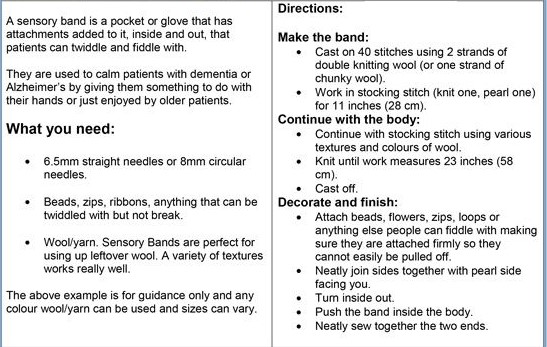 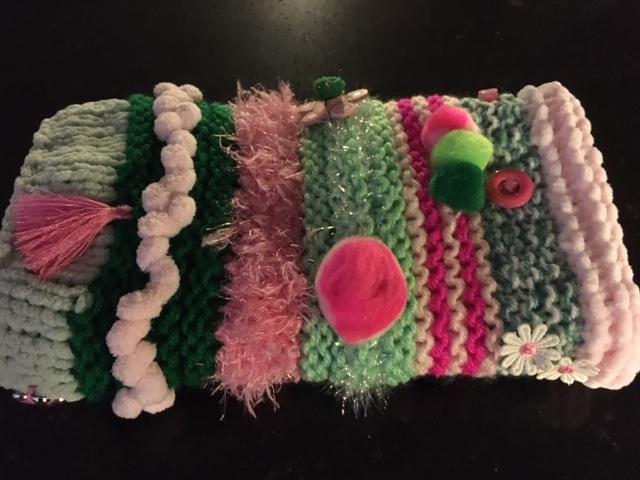 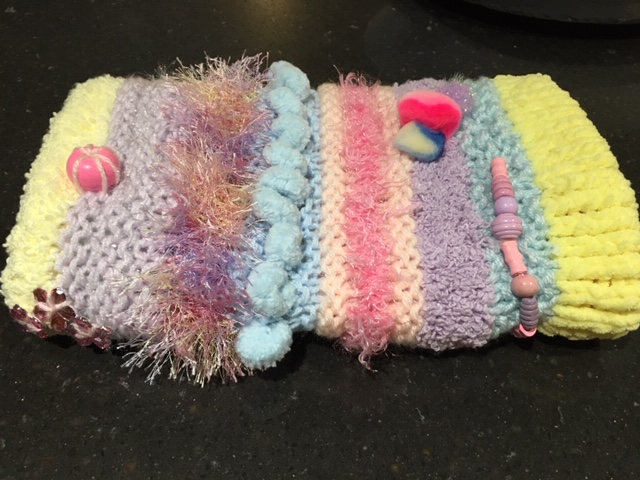 